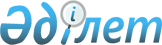 О внесении дополнения в постановление Правительства Республики Казахстан от 28 мая 2009 года № 787 "Об утверждении Типовых правил закупок товаров, работ и услуг, осуществляемых национальным управляющим холдингом, национальными холдингами, национальными компаниями и организациями, пятьдесят и более процентов акций (долей участия) которых прямо или косвенно принадлежат национальному управляющему холдингу, национальному холдингу, национальной компании"
					
			Утративший силу
			
			
		
					Постановление Правительства Республики Казахстан от 29 августа 2017 года № 517. Утратило силу постановлением Правительства Республики Казахстан от 20 ноября 2019 года № 861
      Сноска. Утратило силу постановлением Правительства РК от 20.11.2019 № 861 (вводится в действие с 01.01.2020).
      Правительство Республики Казахстан ПОСТАНОВЛЯЕТ:
      1. Внести в постановление Правительства Республики Казахстан от 28 мая 2009 года № 787 "Об утверждении Типовых правил закупок товаров, работ и услуг, осуществляемых национальным управляющим холдингом, национальными холдингами, национальными компаниями и организациями, пятьдесят и более процентов акций (долей участия) которых прямо или косвенно принадлежат национальному управляющему холдингу, национальному холдингу, национальной компании" (САПП Республики Казахстан, 2009 г., № 27-28, ст. 245) следующее дополнение:
      в Типовых правилах закупок товаров, работ и услуг, осуществляемых национальным управляющим холдингом, национальными холдингами, национальными компаниями и организациями, пятьдесят и более процентов акций (долей участия) которых прямо или косвенно принадлежат национальному управляющему холдингу, национальному холдингу, национальной компании, утвержденных указанным постановлением:
      пункт 18 дополнить подпунктом 60) следующего содержания:
      " 60) приобретения национальным институтом развития в области информационно-коммуникационных технологий товаров, работ и услуг, необходимых для проведения мероприятий с участием Президента Республики Казахстан и иных охраняемых лиц в соответствии с законодательством Республики Казахстан.".
      2. Настоящее постановление вводится в действие со дня его первого официального опубликования.
					© 2012. РГП на ПХВ «Институт законодательства и правовой информации Республики Казахстан» Министерства юстиции Республики Казахстан
				
      Премьер-Министр
Республики Казахстан

 Б. Сагинтаев
